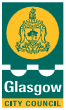 Additional Support for Learning (ASL)Parent/Carer Conference29 September 2016
1000-1400 hoursNew Gorbals Parish Church1 Errol Gardens, G5 0RA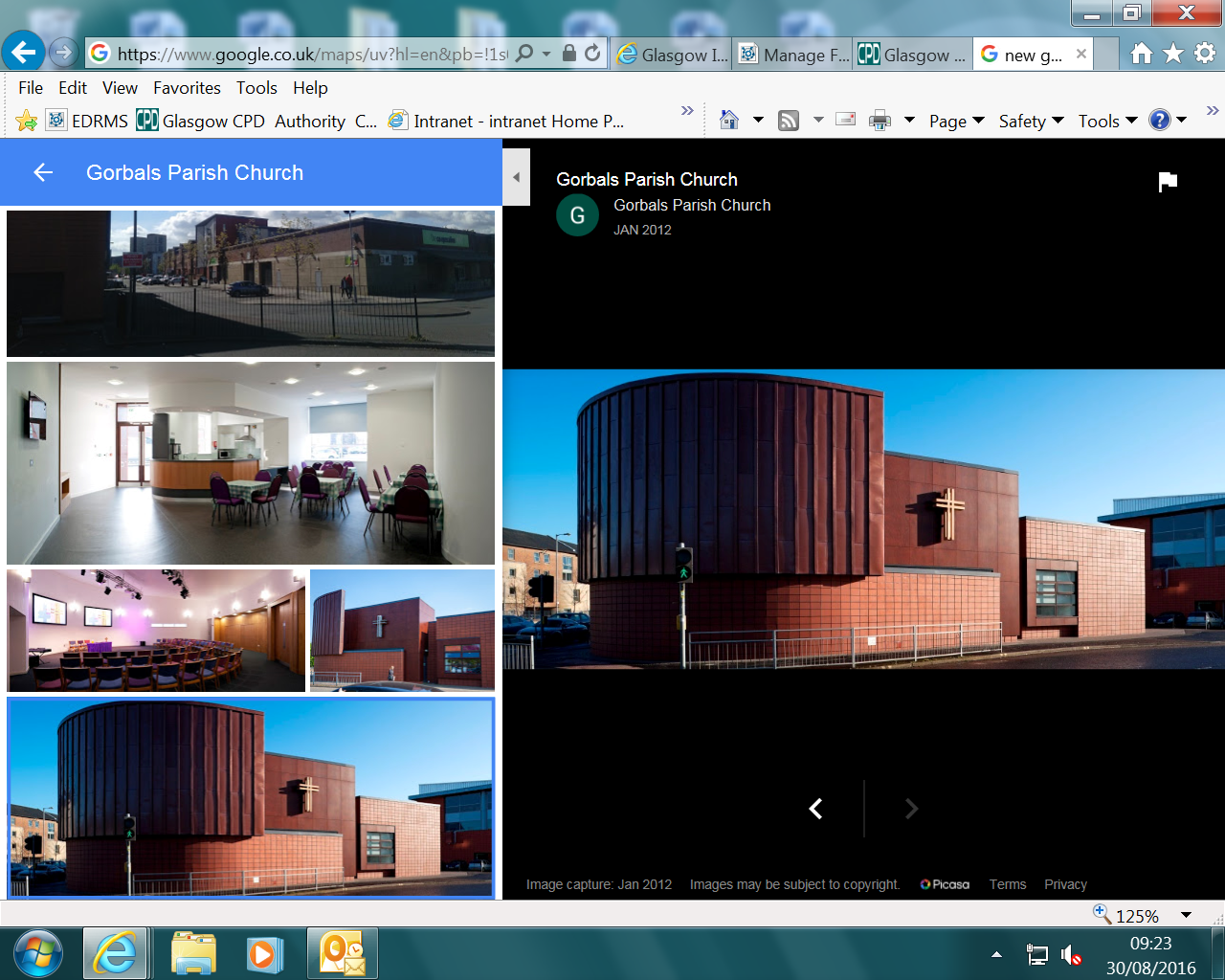 Dear Parents/Carers
You are warmly invited to this conference which will be made up of the following:

Keynote Speech from Colin Crawford, Head of InclusionHot roll and drink, getting to know each otherLanguage and Communication Friendly Establishments Presentation and WorkshopTransitions and Pathways Presentation and WorkshopLunch and opportunity to talk with Education Services/Educational Psychology staff 
and ASL Parent/Carer Forum members
If you would like to come, please complete the information below and email or post in to the addresses shown.  This event has 80 parent/carer places on a first come, first served basis but please be assured that we will run it again should demand be high.  Presentations will also be filmed for our Glasgow City Council website.  The formal part of the event will be looking at inclusion and meeting needs for all.  More specific questions and comments will be welcomed at the networking part from 1300 hours.  We are delighted that Enquire will also be there to network and share information - http://enquire.org.uk/Name(s):Email Address:Postal Address:Telephone Number:Dietary Requirements:I have child/children in the following sector(s):A question/comment I may like to share on the day isPlease return as soon as possible to:Yvonne KeenanYvonne.Keenan@glasgow.gov.ukBusiness Services – Directorate
City Chambers East Building 
40 John Street 
GLASGOW 
G1 1JL We look forward to hearing from you!Please TickEarly YearsPrimarySecondaryASL Stand AloneASL Co-located